Associazione Culturale 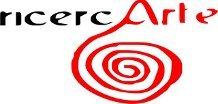 Via Leone XIII n.96  91011 Alcamo (TP) www.ricercarte.commail- bcricercarte70@gmail.com Pec. ricercarte@poste-certificate.eu        CF.97212780825COMUNICATO STAMPA“CIRCLE”Mostra d’arte contemporaneaChiesa Rupestre Sant’Antonio AbateSasso BarisanoMatera4/10 gennaio 2020Opening sabato 4 gennaio ore 17,00La mostra sarà visitabile tutti i giorni10:00-13:00  16:30-18:30Sarà inaugurata sabato 4 gennaio alle ore 17:00 presso la Chiesa Rupestre Sant’Antonio Abate Sasso Barisano a Matera, la mostra d’arte contemporanea collettiva dal titolo” CIRCLE”.  Alla mostra sono stati invitati 22 artisti provenienti da varie parti dell’Europa. Gli artisti che hanno dato il loro contributo al progetto che è finalizzato alla ricerca e alla promozione dell’arte contemporanea, si sono confrontati sul tema del cerchio che come il cielo, rappresenta la dimensione intellettuale e spirituale dell’uomo. La mostra è organizzata dall’associazione Culturale RicercArte di Alcamo in collaborazione con Associazione Patrimonio Rupestre di Matera, con il patrocinio del Comune di Matera, Regione Basilicata, APT Basilicata, Fondazione Matera 2019.  CONCEPT
                                                   La sostanza primordialeQuesta figura geometrica rappresenta lo stato della sostanza primordiale, impalpabile e trasparente, uniforme e indifferenziata. Infatti il Cerchio sprovvisto di angoli e di spigoli simboleggia l’armonia, che grazie all’assenza di opposizioni, come l’alto e il basso, ecc., traduce l’indifferenziato in un’uguaglianza di principi. È il simbolo dello spirito e dell’immaterialità dell’anima. Il simbolismo del Cerchio è duplice, sia magico sia celeste. Questa figura come cielo rappresenta la dimensione intellettuale e spirituale.Infatti nella sua opposizione al Quadrato, questa figura geometrica incarna il cielo in rapporto alla terra, a tutto ciò che è materiale. Il Cerchio come cielo è collegato al il ciclo perenne della vita. Questo concetto è ben espresso dalla circonferenza, figura geometrica nella quale non è dato distinguere il principio dalla fine, simbolo dell'eternità e quindi di perfezione.GLI ARTISTI ARTURO BARBANTE, MARCO BEVILACQUA, RACHELE CALORE, GIUSEPPINA CASERTA, IVANA DI PISA,NAIRE FEO, DAVIDE FERRO, DESISLAVA GAMBINO, DIMITRI GAZZIERO, ROISIN Mc GUIGAN, NICOLA LISANTI, MARCO LOTA’, SOFIA MANGINI, GIORGIO NUZZO, AGOSTINA PALLONE, LUDWIKA PILAT, PAOLA RICCHIUTI, DADJA RICCI, FEDERICA TAVIAN FERRIGHI, ALJOHARA JEJE, YUNMI LEE, ZHANG WEI.